「2018農業好點子群眾集資競賽」提案工作坊為協助活動參賽團隊更順利準備募資專案內容，特於北、中、南辦理4場次提案工作坊，邀請集資平台flyingV分享，從基本的專案內容籌備到專案上線前的預熱與正式募資的宣傳，透過課程完整介紹，讓團隊充份了解募資專案準備技巧，參加者更能在現場與專家面對面交流，針對提案想法討論。機會難得，場次有限，敬請有意參賽者把握機會，踴躍報名參與！主辦單位：行政院農業委員會執行單位：財團法人中衛發展中心合作單位：flyingV、國立雲林科技大學、國立台南應用科技大學、
台灣社會企業創新創業學會參加對象：有意參與2018農業好點子群眾集資競賽之各界人士。報名方式活動一律採線上報名，參賽者於競賽活動官網註冊成功後始得免費報名參加工作坊。每場次名額35名，額滿為止，以不重複參與為原則，若報名過於踴躍，每隊參加人數以2人為上限。報名網址：www.agribiz.tw/2018goodidea時間地點議程其他注意事項主辦單位保留修改活動內容之權利，更改後之內容將公佈於競賽活動官網，不另行個別通知。各場次工作坊時間地址以活動官網最後公佈為準www.agribiz.tw/2018goodidea。連絡方式聯絡窗口：財團法人中衛發展中心王淑敏、林展甫電    話：02-23911368分機8764、分機1366E-mail：c0764@csd.org.tw、c1366@csd.org.tw場次時間地點臺北場4/30(一)財團法人中衛發展中心3F訓練教室A(台北市中正區杭州南路一段15-1號3F)雲林場5/11(五)雲林科技大學產學研大樓
(雲林縣斗六市大學路三段123號)臺南場5/18(三)台南應用科技大學(台南市永康區中正路529號)臺中場五月下旬洽談中時間議程主講者09:30-10:00團隊報到10:00-10:10長官致詞競賽辦法說明農委會代表中衛發展中心代表10:10-12:10【群眾集資基本功-專案內容籌備】-提案者必知的集資成功關鍵解密-群募文案撰寫技巧&練習-群募回饋設定技巧- Q&AflyingV代表12:10-13:30中場休息中場休息13:30-16:30【群眾集資進階-預熱與宣傳】-常見的群募行銷宣傳方式-宣傳素材籌備-Q&AflyingV代表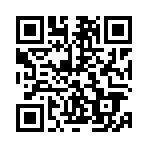 2018農業好點子競賽網站www.agribiz.tw/2018goodidea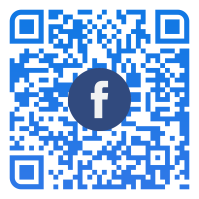 農業好點子FB粉絲專頁www.facebook.com/Agribizgoodideas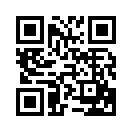 科技農企業資訊網www.agribiz.tw